Figure 7 – 5km Radius around Site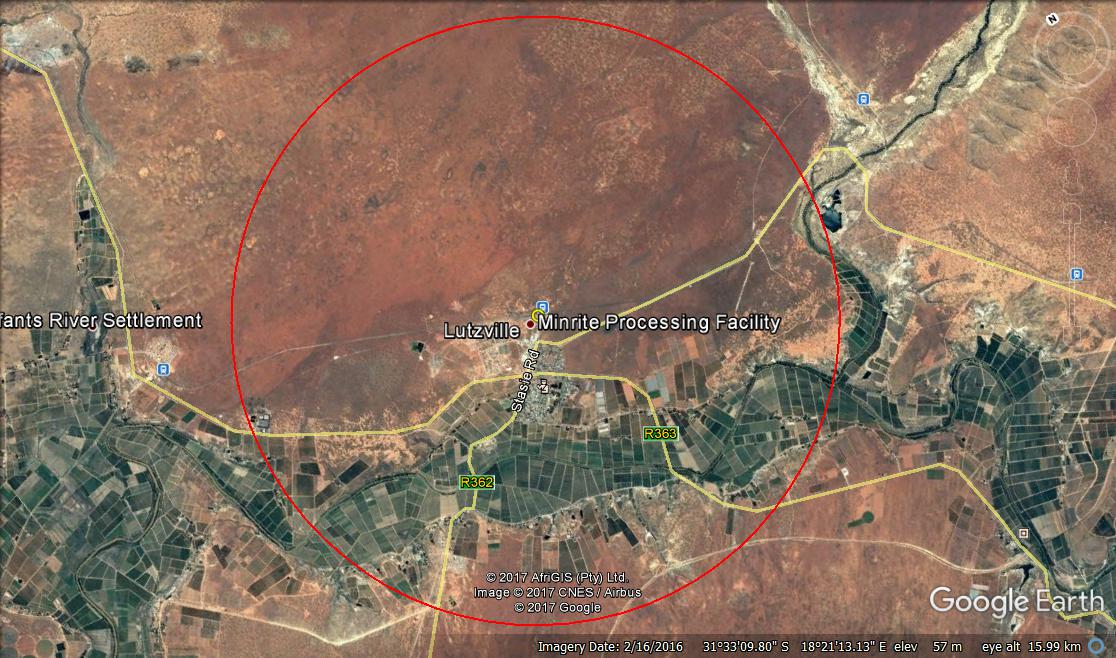 Figure courtesy of Google Earth, 2017